Address of the SenderEmail Address of the SenderDate Name of ReceiverAddress of the ReceiverSubject: Thank You Letter for Attending Church ServicesDear ______ (Name of the Recipient)We would like to express our sincere gratitude towards your donation to the fundraising for the Old Age Welfare. We are glad to have your support with us. Thanks for being a part of the church family and for attending all the services of the church. Your donation has helped us in achieving our goal and we can finally close the year with gifts for all the people in the old age home. We are extremely grateful for your contribution. Extending our warmest wishes to you. May the Almighty bless you with the best. Yours in Christ,(Signature)Sender’s Full Name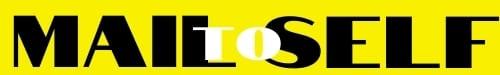 